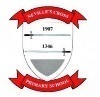 Neville’s Cross Primary School & Nursery(Temporary) Teaching Assistant (Grade 3)  - Person SpecificationNeville’s Cross Primary School & Nursery(Temporary) Teaching Assistant (Grade 3)  - Person SpecificationNeville’s Cross Primary School & Nursery(Temporary) Teaching Assistant (Grade 3)  - Person SpecificationNeville’s Cross Primary School & Nursery(Temporary) Teaching Assistant (Grade 3)  - Person SpecificationCriteriaEssentialDesirableMethod of AssessmentAPPLICATIONFully supported in two references (one of which must be from your most recent employer)Well-presented application form A well- structured supporting letter in addition to your application form indicating how the criteria within this person specification are met (no more than1000 words)Application FormQUALIFICATIONSA teaching assistant qualification at NVQ Level 3 (or equivalent experience)5 GCSEs grade A-C (4-9) including English and Maths  Evidence of recent and relevant child Protection/Safeguarding trainingValid First Aid Certificate/ Paediatric First Aid Recent experience of working within safeguarding policies and proceduresApplication FormEXPERIENCE &KNOWLEDGEExperience of working under teacher direction to enable pupils to make progressExperience of evaluating learning activities through observationContributing to planning programmes of learning for individuals, groups and whole class  Involved in delivering planned learning activities with individuals and groups of children, as directed by the teacherExperience of a range of positive behaviour management strategiesUnderstanding of equal opportunitiesExperience of supporting SEND pupilsApplication FormReferencesSKILLS & APTITUDEAbility to relate well with children and adultsAbility to use initiative when required Ability to work as a member of a teamKnowledge and understanding of phonics Good communication skills – written and verbalUse ICT effectively to support teaching and learningAccurate record keepingAbility to prioritise and flexibility to adapt where necessary Select and adapt appropriate resources/methods to facilitate agreed learning activities.Ability to note children’s progress and suggest next steps to move learning forward.An understanding of safeguarding proceduresA willingness to work co –operatively with a range of professionalsExperience of delivering proven interventionsApplication FormInterviewReferencesPERSONAL ATTRIBUTESAbility to work as part of a teamCommitted and enthusiastic and can demonstrate sensitivity whilst working with othersAbility to make learning funCaring attitude towards pupils and parents and ability to provide pastoral careEvidence of being able to build and sustain effective working relationships with all members of the school community Hardworking with a sense of humour!Willingness to be involved in the wider life of school.Application FormInterviewReferences